Нашествие на Русь с Востока и Запада. ПрактикумЗадание 1. Расположите в хронологической последовательности исторические события. Запишите цифры, которыми обозначены исторические события в правильной последовательности. 1) Невская битва2) Походы Олега на Царьград3) Нормандское завоевание АнглииЗадание 2. Установите соответствие между событиями и годами: к каждой позиции первого столбца подберите соответствующую позицию из второго столбца.Задание 3. Напишите в именительном падеже пропущенное понятие (термин).  Ханские чиновники, собиравшие с русских земель дань в XIII — начале XIV вв., назывались ______________.Задание 4. Какие три из перечисленных черт характеризовали зависимость русских земель от Орды? Соответствующие цифры запишите в ответ. 1) перепись населения2) создание Земских соборов3) система баскачества4) система местничества5) получение ярлыка на великое княжение6) отмена кормленийЗадание 5. Прочтите отрывок из летописи. «…Был совет всех князей в городе Киеве, и решили на совете так: «Лучше нам встретить их на чужой земле, чем на своей». На этом совете были Мстислав Романович Киевский, Мстислав Козельский и Черниговский и Мстислав Мстиславич Галицкий — они были старейшими князьями Русской земли. Великого же князя Юрия Суздальского на том совете не было. А младшие князья были Даниил Романович, Михаил Всеволодич, Всеволод Мстиславич Киевский и иных князей много. <…> Оттуда они шли восемь дней до реки Калки. Встретили их татарские сторожевые отряды. Когда сразились сторожевые страды, был убит Иван Дмитриевич и еще двое с ним. Татары отъехали; около самой реки Калки встретились татары с русскими и половецкими полками. Мстислав Мстиславич повелел сначала перейти реку Калку Даниилу с полком и другим полкам с ними, а сам после них переехал; сам он ехал в сторожевом отряде. Когда он увидел татарские полки, то приехал сказать: "Вооружайтесь!" Мстислав Романович и Другой Мстислав сидели и ничего не знали: Мстислав им не сказал о происходящем из-за зависти, потому что между ними была большая вражда… Сошлись полки вместе. Даниил выехал вперед, и Семен Олюевич и Василько Гаврилович ударили в полки татарские, и Василько был ранен. А сам Даниил, будучи ранен в грудь, по молодости и храбрости не почувствовал ран на теле своем. Ему было восемнадцать лет, и он был силен <…> За грехи наши побеждены были русские полки…»  Используя отрывок, выберите в приведённом списке три верных суждения. Запишите в ответ цифры, под которыми они указаны. 1) участие в битве русских дружин объясняется просьбой половецких князей поддержать их в борьбе с агрессией монголо-татар 2) причиной поражения русских воинов стал переход на сторону противника половецкого войска3) битва на реке Калке состоялась в 1223 г.4) после битвы монголо-татарское войско двинулось на Рязань и после кратковременной осады взяло её штурмом 5) описанная в летописи битва закончилась победой монголо-татарского войска 6) описанные в летописи события относятся к последнему десятилетию существования Древнерусского государства как единого целогоРассмотрите схему и выполните задания: 1) битва состоялась во время нашествия монголо-татар на юго-западные русские земли2) один из полководцев, участвовавший в битве, в последствие был канонизирован русской Церковью 3) битва была примером междоусобных войн на Руси периода политической раздроб-ленности 4) в составе войска одной из сторон сражался отряд половцев5) результаты битвы имели большое значение для укрепления внешнеполитического авторитета Московского княжества 6) земли, на которой состоялась битва, принадлежали Великому НовгородуЗадание 9. В исторической науке существуют дискуссионные проблемы, по которым высказываются различные, часто противоречивые точки зрения. Ниже приведена одна из спорных точек зрения, существующих в исторической науке. «Взаимоотношения Руси и Орды имели характер не столько зависимости, сколько взаимовыгодного (хотя и неравноправного) сотрудничества -подчинение Орде, которая не посягала на православные религиозные начала, способствовало защите русских земель от угрозы с католического Запада». Используя исторические знания, приведите два аргумента, которыми можно подтвердить данную точку зрения, и два аргумента, которыми можно опровергнуть её. Ответ запишите в следующем виде.  Аргументы в подтверждение: 1)... 2)... Аргументы в опровержение: 1)... 2)...Ответы: Нашествие на Русь с Востока и Запада1. 1) Невская битва — 1240 г.2) Походы Олега на Царьград — 907—911 гг.3) Нормандское завоевание Англии — 1066 г. Ответ: 2, 3, 1.2. А) Куликовская битва — 1380 г.Б) Курская битва — 1943 г.В) «битва народов» — 1813 г.Г) битва на Калке — 1223 г. Ответ: 6, 4, 3, 1.3. Ханские чиновники, собиравшие с русских земель дань в XIII — начале XIV вв., назывались баскаками. 4. Зависимость Руси от Орды заключалась в переписи населения, системе баскачества и получении ярлыка на великое княжение русскими князьями. Земские соборы, система местничетва и отмена кормлений относятся к периоду XVI века.5. Верно: 135. Речь идет о сражении на реке Калка 31 мая 1223 г. Русские дружины выступили на помощь половцам, чтобы помочь в борьбе с монголами. Русско — половецкое войско потерпело поражение. Неверно: 246, так как, причиной поражения русских воинов стало отсутствие единства среди русских князей; описанные в летописи события относятся не к последнему десятилетию существования Древнерусского государства как единого целого, а к периоду раздробленности.6. Это была битва на берегах реки Ижоры, впадающей в Неву. Впоследствии битва была названа Невской.7. Войском командовал ярл Биргер.8. 1) битва состоялась во время нашествия монголо-татар на юго-западные русские земли2) один из полководцев, участвовавший в битве, в последствие был канонизирован русской Церковью 6) земли, на которой состоялась битва, принадлежали Великому Новгороду 9. Правильный ответ должен содержать аргументы:1) в подтверждение, например:- Орда помогала Руси в противостоянии с Западом, при этом не посягая на православные религиозные начала;- под влиянием Орды сформировались начала самодержавной власти, позволившие преодолеть удельную раздробленность;- через Орду осуществлялись культурные и торговые связи с Востоком; 2) в опровержение, например:- в результате постоянных набегов разорялись русские земли;- русские земли были обложены тяжёлой данью;- зависимость от Орды препятствовала контактам Руси с Европой.  СОБЫТИЯ ГОДЫА) Куликовская битваБ) Курская битваВ) «битва народов»Г) битва на Калке1) 1223 г.2) 1240 г.3) 1813 г.4) 1943 г.5) 1917 г.6) 1380 г.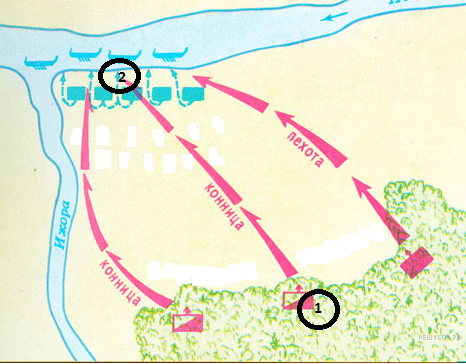 Задание 6. Напишите название битвы, представленной на схеме.Задание 7. Назовите имя полководца, командовавшего войском, отмеченном на схеме цифрой «2»Задание 8. Какие суждения, относящиеся к событию, обозначенному на схеме, являются верными. Выберите три суждения из шести предложенных. Запишите в таблицу цифры, под которыми они указаны: